порядок предоставления платных медицинских услуг населениюМБУЗ "Городская поликлиника студенческая г. Ростова-на-Дону" при оказании платных медицинских услуг руководствуется правилами предоставления медицинскими организациями платных медицинских услуг, утвержденных Постановлением Правительства РФ от 4 октября 2012 года № 1006, настоящим положением, действующим законодательством. С данным документом можно ознакомиться на сайте поликлиники в разделе платные услуги, а также на 1-ом этаже поликлиники возле кассы.

Платные медицинские услуги предоставляются на возмездной основе за счет личных средств граждан, средств юридических лиц и иных средств на основании договоров, в том числе договоров добровольного медицинского страхования.

Требование к платным медицинским услугам, в том числе к их объему и срокам оказания, определяющие по соглашению сторон договора, если Федеральными законами, иными нормативными правовыми актами Российской Федерации не предусмотрены другие требования.

Платные медицинские услуги предоставляются при наличии информированного добровольного согласия потребителя (законного представителя потребителя), данного в порядке, установленном законодательством Российской Федерации об охране здоровья граждан.

При предоставлении платных медицинских услуг соблюдается установленные законодательством Российской Федерации требования к оформлению и ведению медицинской документации и учетных и отчетных статистических форм, порядки и сроки их предоставления.

Взаимоотношения пациента и лечебных учреждений регулируются законом Российской Федерации прямого действия «О защите прав потребителя».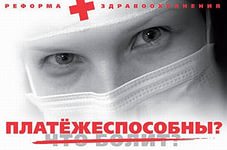 Касса платных услуг расположена на I этаже поликлиники. Часы работы: пон-пт 8:00-17:00С лицензией на медицинскую деятельность вы можете ознакомиться в разделе "Лицензии"С порядком и условиями предоставления медицинской помощи в соответсвии с территориальной программой вы можете ознакомиться в разделе:Услуги / Бесплатные / Территориальная программа государственных гарантий оказания гражданам Российской Федерации бесплатной медицинской помощи в Ростовской области на 2013-2015 года.График работы комиссии по выдаче справок (каб. № 26)Понедельник: с 1500 до 1700 часов;Среда: с 1500 до 1700 часов.Виды справок: Для поступление на работу и учебу ф. 086/у; На право приобретения оружия ф. 046-1;Стенд с информацией по представлению платных услуг и прейскурант цен размещены на I этаже рядом с кассой